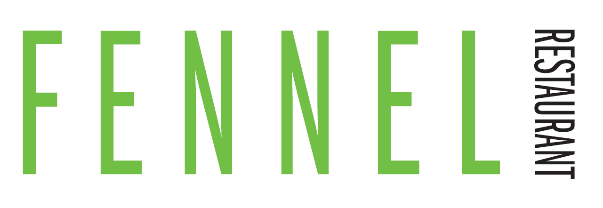 OPENING HOURSMONDAY: CLOSEDTUESDAY: CLOSEDWEDNESDAY:  	12NOON TO 10PMLunch: 12noon to 3pmDinner: 5pm to 8pmTHURSDAY:	12NOON TO 10PMLunch: 12noon to 3pmDinner: 5pm to 8pmFRIDAY:		12NOON TO 10PMLunch: 12noon to 3pmDinner: 5pm to 9pmSATURDAY:	10AM TO 11PM		Breakfast: 10am to 12noon		Lunch: 12noon to 4pm		Dinner: 5pm to 9.30pmSUNDAY:	9AM TO 8PM		Breakfast: 9am 12noon		All day menu: 12noon to 6pm